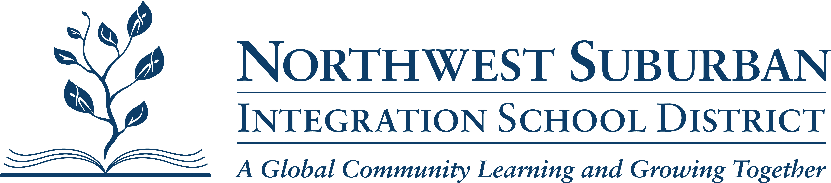 Media & Flyer RequisitionRequestor InformationRequestor InformationRequestor InformationRequestor InformationRequestor InformationRequestor InformationRequestor InformationRequestor InformationRequestor InformationRequestor InformationRequestor InformationRequestor InformationRequestor InformationRequestor Name:Requestor Name:Program:Program:   Request Date:   Request Date:Are logos needed on this flyer? (Please check all that apply)Are logos needed on this flyer? (Please check all that apply)Are logos needed on this flyer? (Please check all that apply)Are logos needed on this flyer? (Please check all that apply)Are logos needed on this flyer? (Please check all that apply)Are logos needed on this flyer? (Please check all that apply)Are logos needed on this flyer? (Please check all that apply)Are logos needed on this flyer? (Please check all that apply)Are logos needed on this flyer? (Please check all that apply)Are logos needed on this flyer? (Please check all that apply)Are logos needed on this flyer? (Please check all that apply)Are logos needed on this flyer? (Please check all that apply)Are logos needed on this flyer? (Please check all that apply)Event InformationEvent InformationEvent InformationEvent InformationEvent InformationEvent InformationEvent InformationEvent InformationEvent InformationEvent InformationEvent InformationEvent InformationEvent InformationAttendance InformationAttendance InformationAttendance InformationAttendance InformationAttendance InformationAttendance InformationAttendance InformationAttendance InformationAttendance InformationAttendance InformationAttendance InformationAttendance InformationAttendance InformationRSVP by date:To Whom:To Whom:To Whom:: By:: By:: By:: By:: By:: By:: By:: By:: By:: By:: By:: By:: By:MediaMediaMediaMediaMediaMediaMediaMediaMediaMediaMediaMediaMediaAdvertise in Connecting Innovators?Advertise in Connecting Innovators?Advertise in Connecting Innovators?YesYesNoNoConfirmation of Approval/Non-approvalConfirmation of Approval/Non-approvalConfirmation of Approval/Non-approvalConfirmation of Approval/Non-approvalConfirmation of Approval/Non-approvalConfirmation of Approval/Non-approvalConfirmation of Approval/Non-approvalConfirmation of Approval/Non-approvalConfirmation of Approval/Non-approvalConfirmation of Approval/Non-approvalConfirmation of Approval/Non-approvalConfirmation of Approval/Non-approvalConfirmation of Approval/Non-approval